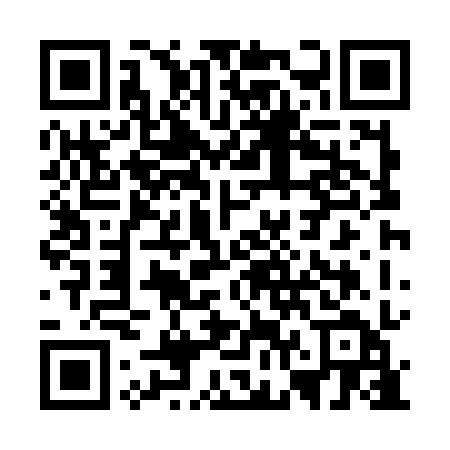 Ramadan times for Kaniwola, PolandMon 11 Mar 2024 - Wed 10 Apr 2024High Latitude Method: Angle Based RulePrayer Calculation Method: Muslim World LeagueAsar Calculation Method: HanafiPrayer times provided by https://www.salahtimes.comDateDayFajrSuhurSunriseDhuhrAsrIftarMaghribIsha11Mon3:593:595:5011:383:315:265:267:1112Tue3:573:575:4811:373:325:285:287:1313Wed3:543:545:4611:373:345:305:307:1514Thu3:523:525:4311:373:355:315:317:1715Fri3:493:495:4111:373:375:335:337:1816Sat3:473:475:3911:363:385:355:357:2017Sun3:443:445:3711:363:395:375:377:2218Mon3:423:425:3411:363:415:385:387:2419Tue3:393:395:3211:363:425:405:407:2620Wed3:373:375:3011:353:435:425:427:2821Thu3:343:345:2811:353:455:435:437:3022Fri3:313:315:2511:353:465:455:457:3223Sat3:293:295:2311:343:475:475:477:3424Sun3:263:265:2111:343:495:485:487:3625Mon3:243:245:1811:343:505:505:507:3826Tue3:213:215:1611:333:515:525:527:4027Wed3:183:185:1411:333:535:535:537:4228Thu3:153:155:1211:333:545:555:557:4429Fri3:133:135:0911:333:555:575:577:4630Sat3:103:105:0711:323:565:585:587:4831Sun4:074:076:0512:324:587:007:008:501Mon4:044:046:0312:324:597:027:028:532Tue4:024:026:0012:315:007:037:038:553Wed3:593:595:5812:315:017:057:058:574Thu3:563:565:5612:315:027:077:078:595Fri3:533:535:5412:305:047:087:089:016Sat3:503:505:5112:305:057:107:109:047Sun3:473:475:4912:305:067:127:129:068Mon3:443:445:4712:305:077:137:139:089Tue3:413:415:4512:295:087:157:159:1110Wed3:383:385:4312:295:097:177:179:13